Уважаемые родители! Предлагаю вашему вниманию консультацию, цель которой разнообразить семейный досуг и совместные занятия с детьми.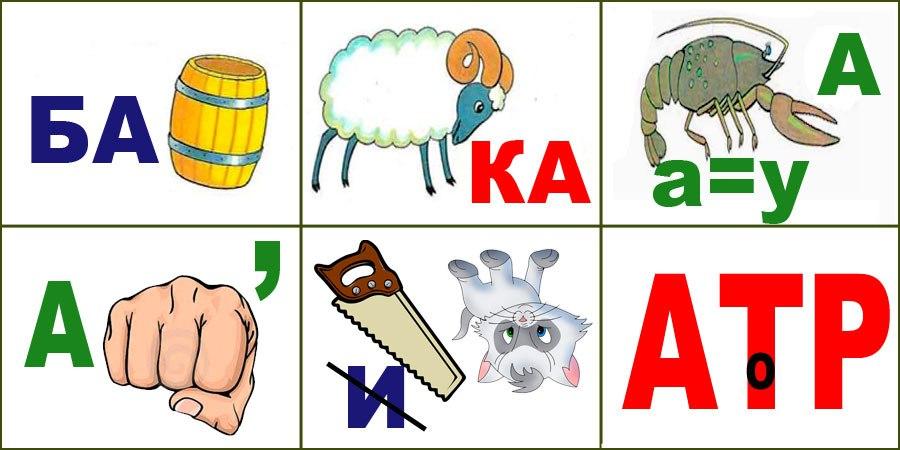 Ответы : бабочка, баранка, рука,акула, платок. автор.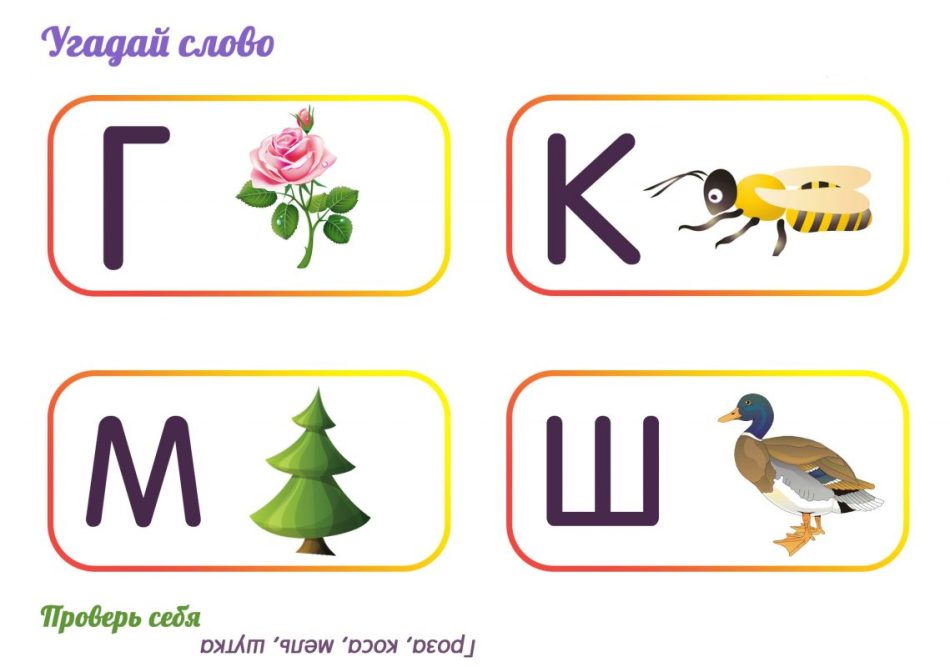 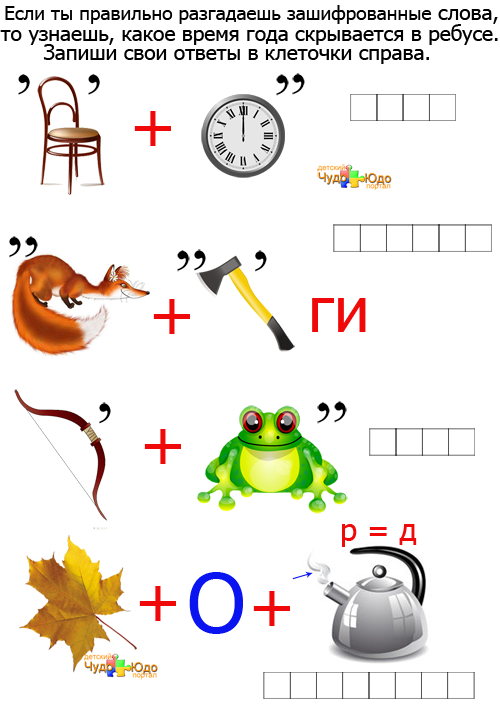 Ответ: туча, сапоги, лужа, листопад.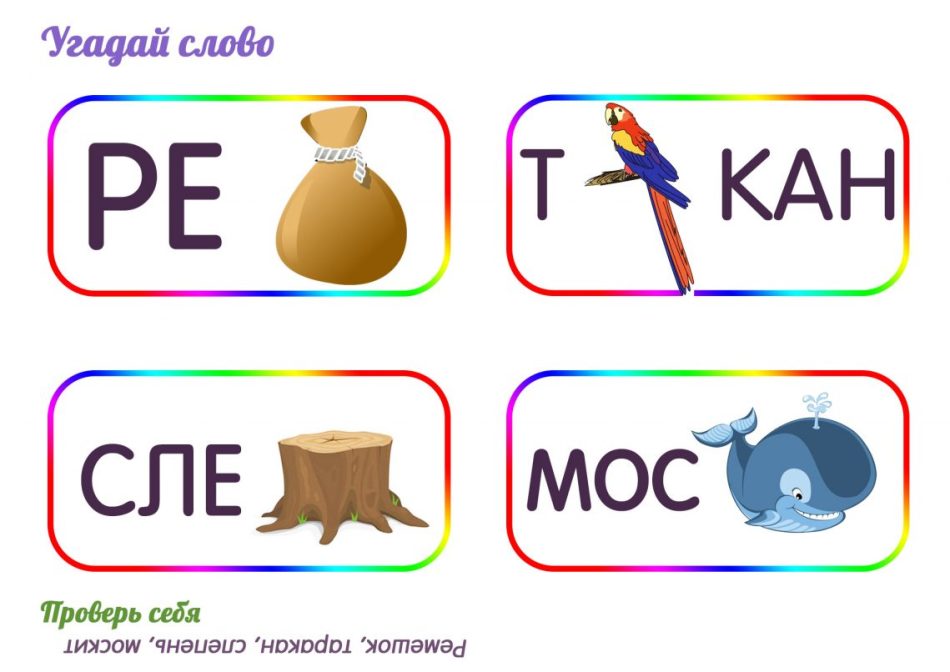 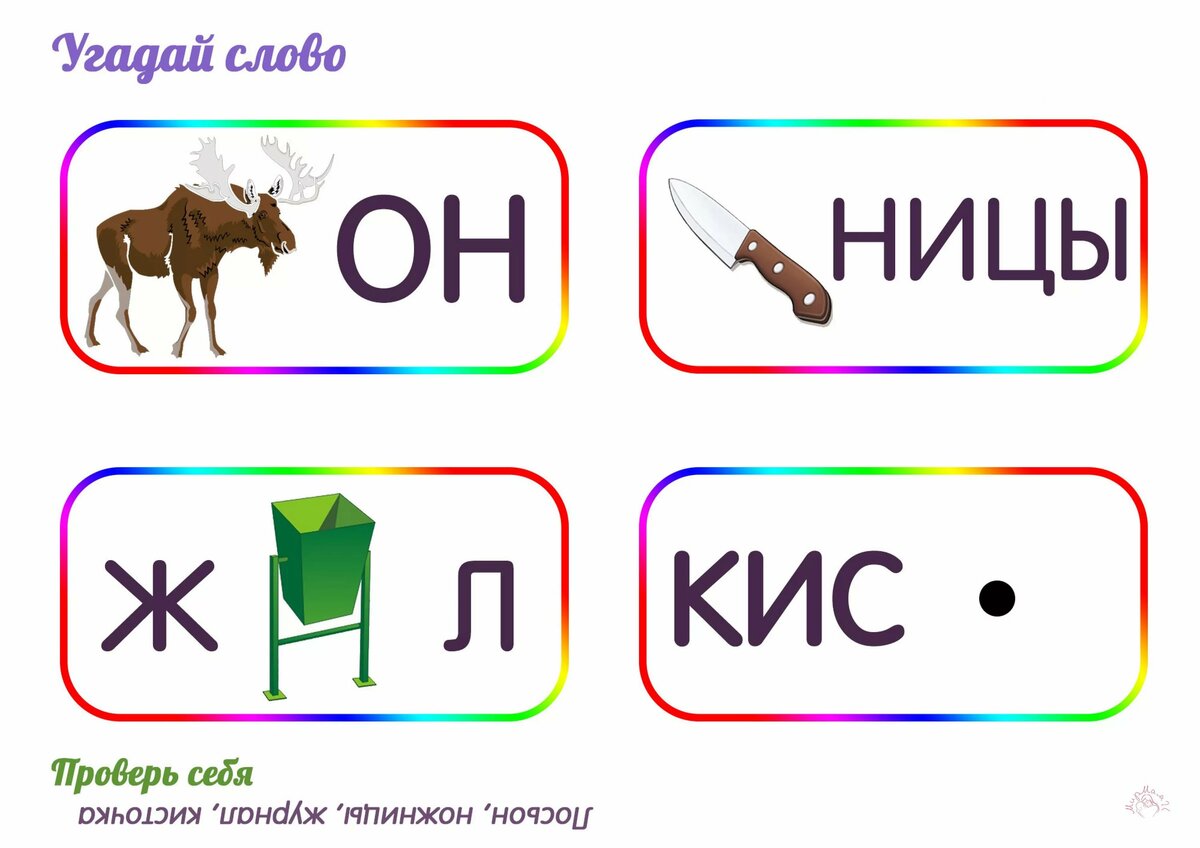 Желаю вам приятных и полезных минут общения со своими детьми!Информацию подготовил и разместилВоспитатель Кинзебулатова Г.Ш.